MESTSKÁ ČASŤ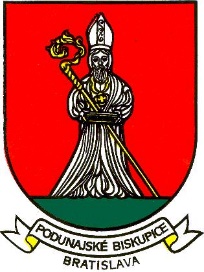 BRATISLAVA – PODUNAJSKÉ BISKUPICETrojičné námestie 11, 825 61 BratislavaMateriál určený na rokovanie:miestnej rady dňa 02.12.2019 miestneho zastupiteľstva dňa 10.12.2019 Kontrola plnenia uznesení prijatých na zasadnutí Miestneho zastupiteľstvaMestskej časti Bratislava Podunajské Biskupice dňa 04.11.2019Predkladá:							Materiál obsahuje:Ing. Peter  Á g h						- návrh uzneseniaprednosta miestneho úradu					- kontrolu plnenia uzneseníSpracoval:Mgr. Ján Špačekved. odd. org. a vnútornej správyz podkladov vedúcich oddelení MiÚBratislava, december 2019Návrh uznesenia:Miestne zastupiteľstvo Mestskej časti Bratislava – Podunajské Biskupices c h v a ľ u j epredloženú kontrolu plnenia uznesení prijatých na svojom zasadnutí dňa 04.11.2019. 	Kontrola plnenia uznesení zo zasadnutia Miestneho zastupiteľstva mestskej časti Bratislava – Podunajské Biskupice zo dňa 04.11.2019K bodu 01)	Otvorenie.UZNESENIE č. 126/2018-2022Miestne zastupiteľstvo Mestskej časti Bratislava – Podunajské Biskupices c h v a ľ u j enávrhovú komisiu v zložení: 	Ing. Ildikó Virágová - predseda, 	Ing. Roman Lamoš,	Boris Bolečekoverovateľov zápisnice:  		Iveta Daňková,Ing. Zuzana Čermanová, PhD.s c h v a ľ u j epredložený návrh programu rokovania.K bodu 02)	Kontrola plnenia uznesení zo zasadnutia miestneho zastupiteľstva dňa 24.09.2019.UZNESENIE č. 127/2018-2022Miestne zastupiteľstvo Mestskej časti Bratislava – Podunajské Biskupices c h v a ľ u j epredloženú kontrolu plnenia uznesení prijatých na svojom zasadnutí dňa 24.09.2019. K bodu 03)  Vyhlásenie voľby miestneho kontrolóra.UZNESENIE č. 128/2018-2022Miestne zastupiteľstvo Mestskej časti Bratislava – Podunajské BiskupiceA/ vyhlasujev zmysle § 18a ods. 2 zákona NR SR č. 369/1990 o obecnom zriadení v zmysle neskorších predpisov deň konania voľby miestneho kontrolóra na utorok, 10. decembra 2019 na zasadnutí Miestneho zastupiteľstva mestskej časti Bratislava – Podunajské Biskupice.B/ ustanovujespôsob a vykonanie voľby miestneho kontrolóra Mestskej časti Bratislava – Podunajské Biskupice v zmysle § 18a ods. 3 zákona NR SR č. 369/1990 o obecnom zriadení verejným hlasovaním poslancov Miestneho zastupiteľstva mestskej časti Bratislava – Podunajské Biskupice. Samotnému aktu konania volieb miestneho kontrolóra bude predchádzať prezentácia jednotlivých kandidátov; kandidáti sa budú prezentovať v poradí, v akom boli doručené ich prihlášky na miestny úrad; každý kandidát má právo na vystúpenie pred miestnym zastupiteľstvom v deň konania voľby v časovom rozsahu max. 5 minút.náležitosti prihlášky:• meno, priezvisko, titul, dátum narodenia, bydlisko, kontaktný údaj• údaj o najvyššom dosiahnutom vzdelaní doložený úradne overenou fotokópiou príslušného dokladu o dosiahnutom vzdelaní• profesijný životopis• výpis z registra trestov nie starší ako tri mesiace• súhlas so zverejnením osobných údajov v zmysle § 11 zákona č. 122/2013 Z. z. o ochrane osobných údajov a o zmene a doplnení niektorých zákonov za účelom vykonania voľby miestneho kontrolóra na zasadnutí miestneho zastupiteľstvaC/ určujekvalifikačné predpoklady:• bezúhonnosť deklarovaná výpisom z registra trestov• ukončené minimálne úplné stredoškolské vzdelaniepracovný úväzok:• pracovný čas s 100% úväzkom, t. j. na plný úväzoktermín ukončenia podávania prihlášok:• piatok, 22. november 2019, 12:00 hod.termín nástupu do práce:• piatok, 1. január 2020miesto a spôsob odovzdávania prihlášok:• písomnú prihlášku spolu s požadovanými dokladmi musia kandidáti zaslať poštou alebo osobne na adresu:Miestny úrad MČ Bratislava – Podunajské BiskupiceTrojičné námestie 11825 61 Bratislavas označením „Voľba miestneho kontrolóra – NEOTVÁRAŤ“	Plnenie: 	Vyhlásenie voľby miestneho kontrolóra bolo zverejnené na úradnej tabuli a elektronickej úradnej tabuli v lehote od 04.11.2019 do 22.11.2019. Zverejnenie bolo realizované aj formou inzerátov a to v Biskupických novinách č. 11/2019 a na webovom portáli profesia.sk v lehote od 7.11.2019 do 21.11.2019. Otváranie obálok vykonali starosta mestskej časti a zástupkyňa starostu mestskej časti dňa 25.11.2019 o 8.00 hod. Kandidátom, ktorí splnili podmienky boli zaslané pozvánky na zasadnutie miestneho zastupiteľstva, ktoré sa uskutoční 10.12.2019. K bodu 4)		Rôzne, interpelácie poslancov.Ildikó Virágová opýtala sa na členov Bytovej komisie, ktorých v zmysle prijatého VZN na septembrovom zastupiteľstve menuje starosta a kto bol menovaný za predsedu tejto komisie.Odpoveď starostu mestskej časti – Za miestny úrad starosta mestskej časti menoval za členov komisie zamestnancov Oľgu Kočišovú a Rudolfa Hégera, a z radov obyvateľov mestskej časti bola menovaná pani Andrea Horváthová. Za predsedu komisie bol menovaný Rudolf Héger.Pani poslankyňa položila otázku, akým spôsobom bude zabezpečená informovanosť súčinnosť s oddelením sociálnych vecí, zdravotníctva a bytovej politiky, keď ani jeden člen predmetnej komisie nie je z daného oddelenia.Odpoveď prednostu Miestneho úradu – Komisia by mala fungovať rovnakým spôsobom ako ostatné komisie, kde materiály a podklady chystajú príslušné oddelenia a komisia na základe toho rozhoduje a prijíma uznesenia. Prednosta uviedol, že v rámci prvého zasadnutia komisie by si členovia mali stanoviť konkrétne podmienky za akých bude komisia fungovať.Zuzana Čermanová tlmočila požiadavku riaditeľky ZŠ Biskupická na spílenie suchých konárov v areáli ZŠ.poukázala na požiadavky obyvateľov na odpratanie suchého lístia a požiadavku na zabezpečenie kontajnerov na odpratanie biologického odpadu, prípadne zabezpečenie zberného dvora na záhradný odpad.Odpoveď Ing. Eduard Vandriakproblém suchých konárov na stromoch v areáli ZŠ Biskupická si pracovníci oddelenia životného prostredia, odpadov a cestného hospodárstva preveria a budú riešiť.Informoval, že v súčasnej dobe skončila kosba trávnatých pozemkov mestskej časti a začína sa s čistením a zberom suchého lístia, rovnako je v riešení čistenie krajníc a chodníkov a parkovísk. Uvedená záležitosť sa bude riešiť dodávateľským spôsobom.